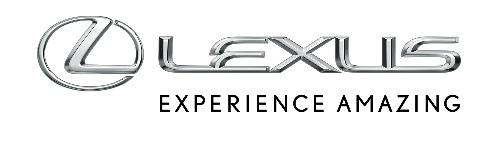 5 WRZEŚNIA 2019Lexus najbardziej niezawodną marką według brytyjskiego stowarzyszenia konsumentówLexus uzyskał w rankingu „Which? Car” najwyższą ocenę w kategoriach Najlepszy zakup oraz Najbardziej niezawodna marka.Lexus jest liderem w tegorocznej edycji raportu „Which? Car”. Zdecydowały o tym maksymalne, pięciogwiazdkowe oceny niezawodności całej gamy modelowej oraz cztery samochody wyróżnione w kategorii „Najlepszy zakup”.Raport „Which? Car”, oparty na szeroko zakrojonych testach i opiniach konsumentów na temat niezawodności, zebranych od ponad 40 000 właścicieli samochodów, wskazuje najlepsze i najgorsze samochody, jakie można kupić w Wielkiej Brytanii. „Which?” jest marką należącą do Stowarzyszenia Konsumentów, największej organizacji konsumenckiej w Wielkiej Brytanii.Szczególnie pozytywnie japońska marka wypada w bardzo zróżnicowanym i konkurencyjnym segmencie większych SUV-ów z modelem RX, który w rankingu „Which? Car” zdobył wyróżnienie „Nasz wybór”. Oprócz tego, że spełnił wszelkie wymagania jako luksusowy SUV, wyniki ankiety „Which?” przeprowadzonej wśród konsumentów wskazują, że hybrydowy SUV Lexusa jest „jednym z najbardziej niezawodnych nowych samochodów, jakie można kupić”.Kolejny lider w swojej klasie, Lexus CT 200h, zdobył pierwsze miejsce w rankingu „Which?” i wyróżnienie „Nasz wybór” w kategorii samochodów średniej wielkości. Wyniki ankiety wskazują, że 94 proc. CT 200h nie sprawia żadnych problemów przez pierwsze trzy lata użytkowania, co dowodzi, że jest to najbardziej niezawodny nowy samochód średniej wielkości, jaki można dziś kupić.Oprócz uznania dla poszczególnych modeli, ranking „Which? Car Guide” ocenia Lexusa jako producenta roku w kategorii niezawodności marek. Aż 64 procent modeli tej marki otrzymało wyróżnienia jako „Najlepszy zakup”.Pełna lista wyróżnień dla Lexusa:Kategoria ModelWyróżnienieSamochody klasy średniej Lexus CT 200h (2011-)Nasz wybór i Najlepszy zakupUżywane duże samochodyLexus IS (2005-2012) Najlepszy zakupUżywane duże samochodyLexus LS (2007-2012)Najlepszy zakupWiększe SUV-y        Lexus RX Hybrid (2015-)  Nasz wybór i Najlepszy zakup